If I Had a Million DollarsSteven Page & Ed Robertson 1992 (as recorded by Bare Naked Ladies)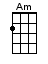 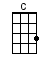 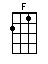 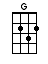 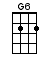 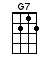 < PART 1 - plain black text     PART 2 – (bold red)     Everyone –bold blue >INTRO:  / 1 2 / 1 2 /[C] / [G] / [F] / [F] /[C] / [G] / [F] / [F][C] If I [G] had a million [F] dollars(If I [F] had a million [C] dollars)Well I'd [G] buy you a [F] house(I would [F] buy you a [C] house)And if I [G] had a million [F] dollars(If I [F] had a million [C] dollars)I'd buy you [G] furniture for your [F] house (Maybe a nice [F] chesterfield or an [C] ottoman)And if I [G] had a million [F] dollars(If I [F] had a million [C] dollars)Well I'd [G] buy you a [F] K-car(A [F] nice reliant automo-[C]bile)And if I [G] had a million [F] dollarsI'd [F] buy your [G] love / [G6] / [G7] / [G] /[F] If I [G] had a million [C] dollars(I'd build a [Am] tree fort in our [F] yard)If I [G] had a million [C] dollars(You could [Am] help it wouldn't be that [F] hard)If I [G] had a million [C] dollars(Maybe we could put like a [Am] little tiny fridge in there some-[F]where) [F][C] / [G] / [F] / [F] /[C] / [G] / [F] / [F][C] If I [G] had a million [F] dollars(If I [F] had a million [C] dollars)Well I'd [G] buy you a fur [F] coat(But not a [F] real fur coat that's [C] cruel)And if I [G] had a million [F] dollars(If I [F] had a million [C] dollars)Well I'd [G] buy you an exotic [F] pet(Yep, like a [F] llama, or an [C] emu)And if I [G] had a million [F] dollars(If I [F] had a million [C] dollars)Well I'd [G] buy you John Merrick's re-[F]mains(Ooooh, all them [F] crazy elephant [C] bones)And if I [G] had a million [F] dollarsI'd [F] buy your [G] love / [G6] / [G7] / [G] /[F] If I [G] had a million [C] dollars(We wouldn't [Am] have to walk to the [F] store)If I [G] had a million [C] dollars(We'd take a limou-[Am]sine 'cause it costs [F] more)If I [G] had a million [C] dollars(We wouldn't [Am] have to eat Kraft [F] dinner) [F]  [C] / [G] / [F] / [F] /[C] / [G] / [F] / [F][C] If I [G] had a million [F] dollars(If I [F] had a million [C] dollars)Well I'd [G] buy you a green [F] dress(But not a [F] real green dress that's [C] cruel)And if I [G] had a million [F] dollars(If I [F] had a million [C] dollars)Well I'd [G] buy you some [F] art(A Pi-[F]casso or a Gar-[C]funkel)If I [G] had a million [F] dollars(If I [F] had a million [C] dollars)Well I'd [G] buy you a [F] monkey(Have-[F]n't you always wanted a [C] monkey?)If I [G] had a million [F] dollarsI'd [F] buy your [G] love / [G6] / [G7] / [G] /[F] If I [G] had a million [C] dollars(If I [Am] had a million [F] dollars)If I [G] had a million [C] dollars(If I [Am] had a million [F] dollars)If I [G] had a million [C] do-[G]-o-o-ol-[Am]lars [G] / [F] / [G]I'd be [C] richwww.bytownukulele.ca      